Сессия №14                         Решение № 155              16 декабря 2020 года  О внесении изменений в решение Собрания депутатов муниципального образования «Звениговский муниципальный район» от 27.12.2017 
№ 285 «О Положении «О кадровом резерве для замещения вакантных должностей муниципальной службы в муниципальном образовании «Звениговский муниципальный район»В соответствии с частью 1 статьи 2 Устава Звениговского муниципального района Республики Марий Эл, Собрание депутатов Звениговского муниципального района Р Е Ш И Л О:1.Внести следующие изменения в решение Собрания депутатов муниципального образования «Звениговский муниципальный район» от 27.12.2017 № 285 «О Положении «О кадровом резерве для замещения вакантных должностей муниципальной службы в муниципальном образовании «Звениговский муниципальный район»:1.1 Наименование решения изложить в следующей редакции:«О кадровом резерве для замещения вакантных должностей муниципальной службы в органах местного самоуправления Звениговского муниципального района» Республики Марий Эл»;1.2 Пункт 1 решения изложить в следующей редакции:«1. Утвердить Положение о кадровом резерве для замещения вакантных должностей муниципальной службы в органах местного самоуправления Звениговского муниципального района Республики Марий Эл, согласно приложению.»;1.3 Наименование приложения к решению изложить в следующей редакции:«Положение о кадровом резерве для замещения вакантных должностей муниципальной службы в органах местного самоуправления Звениговского муниципального района» Республики Марий Эл»;1.4 По тексту приложения к решению слова: «муниципальное образование «Звениговский муниципальный район» заменить на слова «Звениговский муниципальный район» в соответствующем падеже.2. Настоящее решение вступает в силу после официального опубликования в газете «Звениговская неделя» и подлежит размещению на сайте Звениговского муниципального района в информационно-телекоммуникационной сети «Интернет».Глава Звениговского муниципального района,Председатель Собрания депутатов 					      Н.В. Лабутина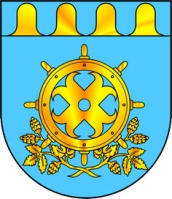 ЗВЕНИГОВО МУНИЦИПАЛ РАЙОНЫН  ДЕПУТАТ – ВЛАКЫН ПОГЫНЫН  ШЫМШЕ СОЗЫВШЕСОБРАНИЕ ДЕПУТАТОВ ЗВЕНИГОВСКОГО МУНИЦИПАЛЬНОГО РАЙОНАСЕДЬМОГО СОЗЫВА